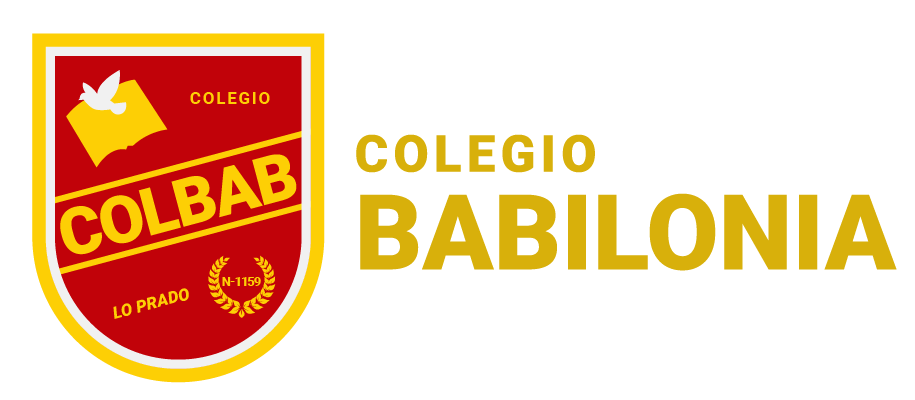 PROTOCOLO “DELITOSY AGRESIONES SEXUALES”AÑO 2024PROTOCOLO DE ACCION FRENTE A LA DETECCIÓN DE SITUACIONES DE MALTRATO INFANTIL, HECHOS DE CONNOTACION SEXUAL O AGRESIONES SEXUALES EN CONTRA DEL ALUMNO.1.-Denuncia de la situación           Cualquier miembro de la comunidad escolar que tenga la sospecha, sea informado/a o identifique que existe un caso de maltrato infantil, de connotación sexual o agresión sexual en contra un menor del establecimiento tiene la obligación de comunicar inmediatamente la situación ante el Encargado de Convivencia Escolar y/o a la directora del Establecimiento lo que deberá quedar registrado identificando nombre del alumno(a), hechos denunciados y hora en que se recibe la denuncia. Frente a las sospechas o detección de situación de vulneración, el personal brindará la primera acogida al niño: escuchándolo, conteniéndolo, validando sus vivencias, sin interrogarlo ni poner en duda su relato ni solicitar que lo realice de nuevo, evitando comentarios y gestos.Al observarse señales físicas en el cuerpo del estudiante o expresa alguna molestia física que haga sospechar un maltrato grave y/o abuso sexual de parte de un tercero, se hará efectivo de inmediato el protocolo de accidentes escolares trasladando al alumno(a) al centro asistencial de la comuna para que lo examinen, debiendo comunicar dicha actuación al apoderado vía telefónica para que concurra al lugar. Dicha actuación estará a cargo del Encargado de Convivencia Escolar quien deberá levantar acta de lo actuado, dentro de las 24 horas de conocido los hechos. Haciendo luego seguimiento de lo sucedido.Paralelamente una vez recibida la denuncia, si existe sospechas fundadas o certeza de la existencia de un maltrato grave o abuso sexual, la directora deberá denunciar el hecho dentro de las 24 hrs. de haber conocido los hechos ante las siguientes instituciones: Carabineros de Chile, Ministerio Público, y/o Tribunales de Justicia quienes son los encargados de desarrollar la investigación y aplicar las sanciones correspondientes. Dicha actuación deberá quedar registrada identificando el funcionario que recibe la denuncia y los antecedentes de ella.El Encargado de Convivencia Escolar se limitará a recopilar los antecedentes dentro de los 5 días posteriores a la denuncia de manera que contribuyan a la investigación que realiza la autoridad, el establecimiento actúa como cooperador. Debiendo dar a conocer los antecedentes a la directora del Establecimiento por escrito de modo que se tomen las medidas que correspondanDentro del plazo de 5 días hábiles la directora y Encargado de Convivencia Escolar citarán por escrito o vía telefónica a los apoderados para comunicar lo sucedido y de la información que maneja el establecimiento. En el caso que sea sospechoso del abuso o maltrato el apoderado no se le citará. Dicha entrevista quedará por escrito y la responsable de hacer las citaciones es el Encargado de Convivencia Escolar.Se informará al resto del personal la situación que está ocurriendo, siempre resguardando la identidad del presunto victimario y víctima mediante reunión directa con el personal.En caso de ser necesario se derivará a la familia a las oficinas de Protección de Derechos (OPD), Programas de Intervención Especializada, Programas de Intervención Comunitaria, Profesionales de Servicios de Psiquiatría de hospitales, etc. Dicha derivación estará a cargo del Encargado de Convivencia Escolar y se realizará mediante oficio o correo electrónico.Si la situación es conocida por la comunidad escolar se podrá informar a través de reuniones de apoderados a fin de explicar la situación en términos globales, sin individualizar ni entregar detalles. En dicha reunión se comunicarán las medidas y acciones que se implementarán en la comunidad educativa a razón del hecho. Se solicitará apoyo y colaboración de parte de los apoderados en la labor formativa del establecimiento en torno al tema.Dentro de las 48 hrs. de conocidos los hechos se implementará un plan de intervención en crisis para sus compañeros, a cargo del docente, psicóloga del establecimiento o el Encargada de Convivencia Escolar. A fin de brindar un espacio de contención a los alumnos en dicho plan se considerarán medidas formativas como reflexión sobre valores involucrados, contar cuentos sobre valores transgredidos, realizar exposiciones, citación a apoderados para reflexionar sobre el tema entre otros considerados en el reglamento. Dicha intervención deberá quedar registrada y deberá hacerse un seguimiento de la situación a cargo del Encargado de Convivencia Escolar.Durante la investigación se resguardará el interés superior de niño, tomando medidas razonables para garantizar que no se produzcan más incidentes de acoso o intimidación u hostigamiento entre el afectado y el supuesto agresor. Para ello se establecerá una prohibición de acercamiento al alumno o el ingreso del sospechoso al establecimientoSi el acusado (a) fuera un funcionario(a), se podrá disponer la separación de sus funciones directas con el alumno denunciante durante el periodo que dure la investigación y/o derivación del niño y su familia a la red asistencial que pueda hacerse cargo de su intervención.Medidas sancionatorias a aplicar contra del abusadorSi de la investigación que realicen las autoridades competentes se determina que el sospechoso es responsable se deberá aplicar las siguientes sanciones:Funcionario del establecimiento: término de la relación laboralDependiente de la comunidad escolar: prohibición de ingresar al establecimiento y de ejercer cualquier cargo dentro de su organización interna.Alumno de básica: se aplicará las sanciones que disponga nuestro Reglamento Interno.2.-Denuncia Obligatoria         Cuando se trate de situaciones que revistieren características de delito (por la gravedad de los hechos o la edad de los involucrados) la directora o Encargado de Convivencia Escolar, efectuará la denuncia en un plazo no mayor a 24 horas, a Carabineros, Tribunales de Familia o Fiscalía según corresponda. El medio para realizar la denuncia será a través de oficio o personalmente. Deberá dejarse registro escrito del nombre de los funcionarios o profesionales que reciben la denuncia y los N º de parte, RIT o RUC. Dicha información deberá adjuntarse la carpeta de investigación.Dicha denuncia, no impide la activación de este Protocolo, salvo pronunciamiento de las autoridades competentes que debe presentarse por escrito al establecimiento.Actualizado diciembre 2023